Уважаемые спортсмены и  жители Азовского района !У вас появилась возможность перейти в официальное сообщество МУ Спорткомитет Азовского района с помощью QR-кода.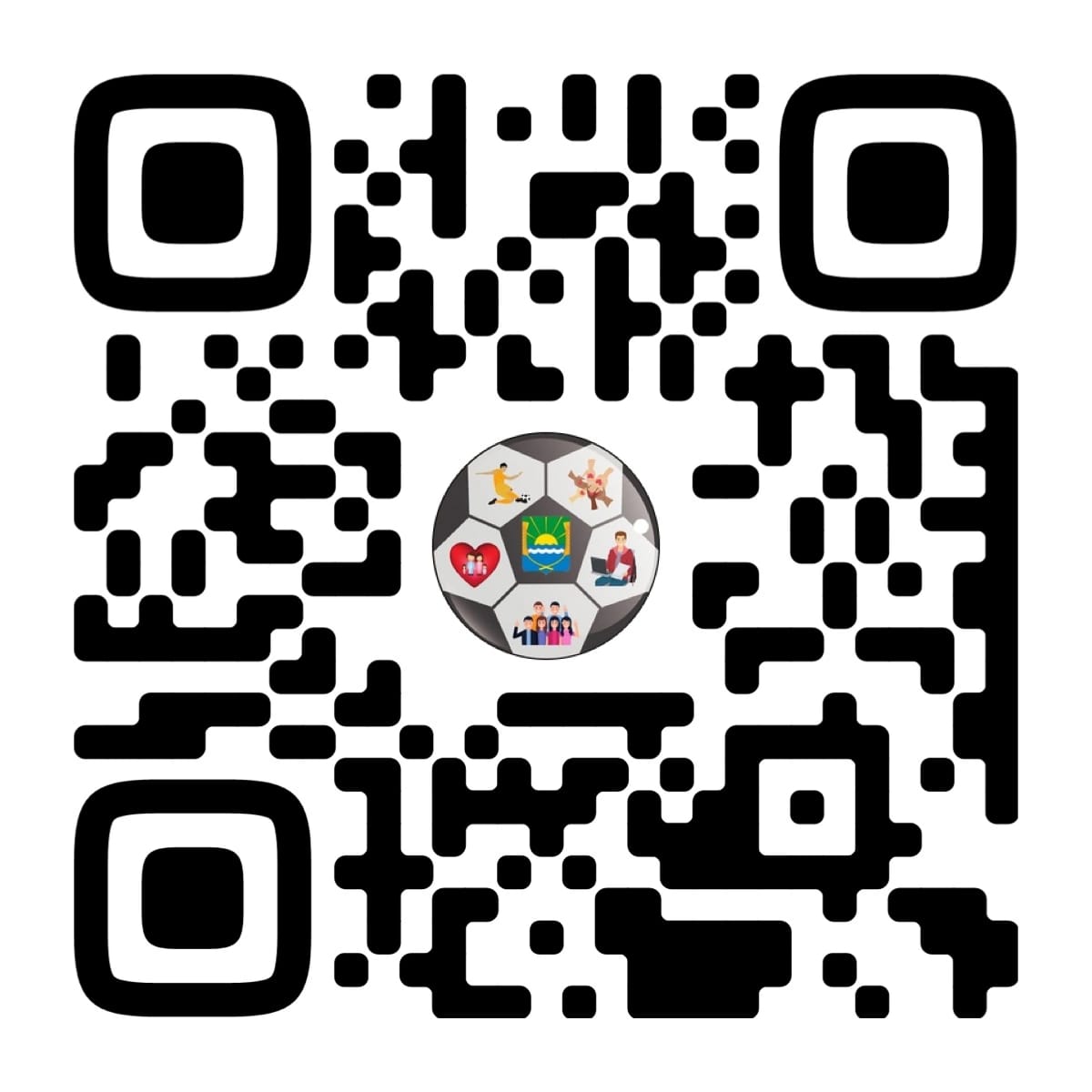 